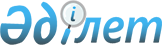 Талғар ауданы бойынша 2010 жылға тіркелген салық ставкаларының мөлшерін белгілеу туралы
					
			Күшін жойған
			
			
		
					Алматы облысы Талғар аудандық мәслихатының 2010 жылғы 20 қазандағы № 38-219 шешімі. Алматы облысы Талғар ауданының Әділет басқармасында 2010 жылғы 1 желтоқсанда № 2-18-116 тіркелді. Күші жойылды - Алматы облысы Талғар аудандық мәслихатының 2011 жылғы 21 қазандағы № 51-307 шешімімен

      Ескерту. Күші жойылды - Алматы облысы Талғар аудандық мәслихатының 2011 жылғы 21 қазандағы № 51-307 шешімімен      Қазақстан Республикасы “Салық және бюджетке төленетiн басқа да мiндеттi төлемдер туралы” Кодексінің (Салық Кодексi) 422 бабына сәйкес аудандық мәслихат ШЕШIМ ҚАБЫЛДАДЫ:



      1. Талғар ауданы бойынша 2010 жылға тіркелген салық ставкаларының мөлшері осы шешімнің қосымшасына сәйкес белгіленсін.



      2. Осы шешім алғаш ресми жарияланғаннан кейін күнтізбелік он күн өткен соң қолданысқа енгізілсін.      Аудандық Мәслихат

      сессиясының төрағасы                Р. Т. Ыдрысова       Аудандық Мәслихат

      хатшысы                             Р. М. Ыдралиев

Аудандық мәслихаттың

2010 жылғы 20 қазандағы № 38-219

нормативті құқықтық кесімге қосымша Талғар ауданы бойынша 2010 жылға

тіркелген салық ставкасының мөлшері
					© 2012. Қазақстан Республикасы Әділет министрлігінің «Қазақстан Республикасының Заңнама және құқықтық ақпарат институты» ШЖҚ РМК
				Рет саныСалық салу объектісінің атауыТіркелген салық ставкаларының мөлшері (айлық есептік көрсеткішпен)1Бір ойыншымен ойын өткізуге арналған ұтыссыз ойын автоматы112Біреуден артық ойыншылардың қатысуымен ойын өткізуге арналған ұтыссыз ойын автоматы173Ойын өткізу үшін пайдаланылатын дербес компьютер1,54Ойын жолы (боулинг)205Карт116Бильярд үстелі5